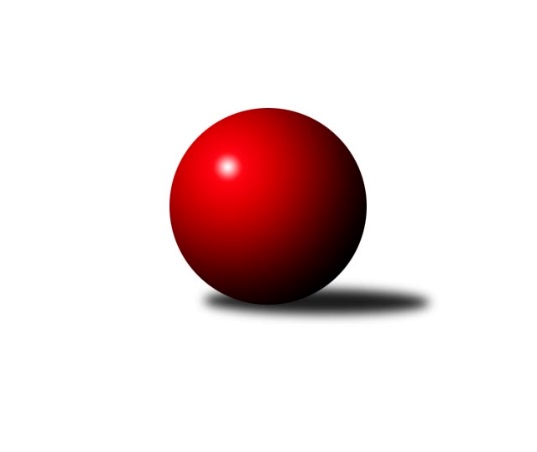 Č.22Ročník 2014/2015	21.3.2015Nejlepšího výkonu v tomto kole: 2615 dosáhlo družstvo: KK Minerva Opava ˝A˝Severomoravská divize 2014/2015Výsledky 22. kolaSouhrnný přehled výsledků:TJ Sokol Sedlnice ˝A˝	- TJ  Krnov ˝A˝	6:2	2532:2446	8.5:3.5	21.3.TJ Opava ˝B˝	- KK Minerva Opava ˝B˝	7:1	2559:2372	9.5:2.5	21.3.KK Minerva Opava ˝A˝	- Sokol Přemyslovice ˝B˝	6:2	2615:2533	7.0:5.0	21.3.KK Lipník nad Bečvou ˝A˝	- TJ Pozemstav Prostějov	5:3	2483:2377	9.0:3.0	21.3.TJ Horní Benešov ˝B˝	- TJ  Odry ˝A˝	5:3	2597:2595	6.0:6.0	21.3.Tabulka družstev:	1.	TJ  Odry ˝A˝	19	15	0	4	106.0 : 46.0 	142.0 : 86.0 	 2553	30	2.	TJ Sokol Sedlnice ˝A˝	18	12	2	4	92.0 : 52.0 	128.5 : 87.5 	 2556	26	3.	KK Minerva Opava ˝A˝	18	13	0	5	91.5 : 52.5 	121.0 : 95.0 	 2547	26	4.	TJ Horní Benešov ˝B˝	19	12	1	6	89.0 : 63.0 	123.0 : 105.0 	 2524	25	5.	KK Lipník nad Bečvou ˝A˝	19	8	2	9	68.5 : 83.5 	106.0 : 122.0 	 2476	18	6.	SKK Jeseník ˝A˝	18	8	1	9	64.0 : 80.0 	98.0 : 118.0 	 2522	17	7.	TJ  Krnov ˝A˝	19	8	1	10	69.5 : 82.5 	113.0 : 115.0 	 2464	17	8.	TJ Opava ˝B˝	18	7	2	9	63.0 : 81.0 	105.0 : 111.0 	 2503	16	9.	TJ Pozemstav Prostějov	19	5	5	9	71.5 : 80.5 	106.0 : 122.0 	 2471	15	10.	KK Hranice ˝A˝	19	6	1	12	62.0 : 90.0 	93.5 : 134.5 	 2468	13	11.	KK Minerva Opava ˝B˝	19	6	0	13	62.0 : 90.0 	101.5 : 126.5 	 2414	12	12.	Sokol Přemyslovice ˝B˝	19	4	1	14	57.0 : 95.0 	106.5 : 121.5 	 2461	9Podrobné výsledky kola:	 TJ Sokol Sedlnice ˝A˝	2532	6:2	2446	TJ  Krnov ˝A˝	Jan Stuchlík	 	 201 	 217 		418 	 1.5:0.5 	 400 	 	201 	 199		Jiří Jedlička	Jaroslav Chvostek	 	 209 	 220 		429 	 2:0 	 404 	 	207 	 197		Vladimír Vavrečka	Adam Chvostek	 	 208 	 203 		411 	 0:2 	 452 	 	232 	 220		Miluše Rychová	Jaroslav Tobola	 	 176 	 211 		387 	 1:1 	 392 	 	193 	 199		František Vícha	Zdeněk Skala	 	 212 	 226 		438 	 2:0 	 408 	 	206 	 202		Lukáš Vaněk	Milan Janyška	 	 222 	 227 		449 	 2:0 	 390 	 	198 	 192		Petr Vaněkrozhodčí: Nejlepší výkon utkání: 452 - Miluše Rychová	 TJ Opava ˝B˝	2559	7:1	2372	KK Minerva Opava ˝B˝	Vladimír Peter	 	 210 	 200 		410 	 2:0 	 382 	 	191 	 191		Zdeněk Štohanzl	Tomáš Valíček	 	 210 	 177 		387 	 1:1 	 372 	 	186 	 186		Jan Strnadel	Rudolf Haim	 	 211 	 206 		417 	 2:0 	 388 	 	208 	 180		Jana Martínková	Maciej Basista	 	 254 	 240 		494 	 2:0 	 407 	 	176 	 231		Vladimír Staněk	Josef Němec	 	 199 	 220 		419 	 1:1 	 423 	 	216 	 207		Tomáš Král	Svatopluk Kříž	 	 215 	 217 		432 	 1.5:0.5 	 400 	 	215 	 185		Petr Frankrozhodčí: Nejlepší výkon utkání: 494 - Maciej Basista	 KK Minerva Opava ˝A˝	2615	6:2	2533	Sokol Přemyslovice ˝B˝	Zdeněk Chlopčík	 	 196 	 234 		430 	 1:1 	 433 	 	222 	 211		Miroslav Ondrouch	Stanislav Brokl	 	 221 	 225 		446 	 2:0 	 403 	 	203 	 200		Marcela Jurníčková	Pavel Martinec	 	 209 	 226 		435 	 1:1 	 414 	 	184 	 230		Milan Smékal	Aleš Fischer	 	 224 	 207 		431 	 1:1 	 408 	 	200 	 208		Josef Grulich	Luděk Slanina	 	 222 	 208 		430 	 1:1 	 438 	 	209 	 229		Jiří Kankovský	Tomáš Slavík	 	 219 	 224 		443 	 1:1 	 437 	 	224 	 213		Zdeněk Grulichrozhodčí: Nejlepší výkon utkání: 446 - Stanislav Brokl	 KK Lipník nad Bečvou ˝A˝	2483	5:3	2377	TJ Pozemstav Prostějov	Richard Štětka	 	 181 	 199 		380 	 1:1 	 402 	 	217 	 185		Pavel Černohous	Vlastimila Kolářová	 	 200 	 224 		424 	 2:0 	 368 	 	196 	 172		Magda Leitgebová	Michal Loučka	 	 236 	 191 		427 	 1:1 	 437 	 	212 	 225		Miroslav Plachý	Jaroslav Pěcha	 	 185 	 217 		402 	 1:1 	 405 	 	205 	 200		Josef Jurda	Petr Hendrych	 	 207 	 205 		412 	 2:0 	 392 	 	202 	 190		Josef Čapka	Zdeněk Macháček	 	 233 	 205 		438 	 2:0 	 373 	 	173 	 200		Stanislav Feikerozhodčí: Nejlepší výkon utkání: 438 - Zdeněk Macháček	 TJ Horní Benešov ˝B˝	2597	5:3	2595	TJ  Odry ˝A˝	Michal Klich	 	 224 	 229 		453 	 2:0 	 438 	 	213 	 225		Jana Frydrychová	Bohuslav Čuba	 	 241 	 222 		463 	 2:0 	 408 	 	189 	 219		Stanislav Ovšák	Michal Blažek	 	 203 	 212 		415 	 0:2 	 424 	 	209 	 215		Miroslav Dimidenko	Martin Bilíček	 	 195 	 197 		392 	 0:2 	 426 	 	212 	 214		Stanislava Ovšáková	Petr Dankovič	 	 221 	 210 		431 	 2:0 	 396 	 	208 	 188		Petr Dvorský	Vlastimil Skopalík	 	 221 	 222 		443 	 0:2 	 503 	 	262 	 241		Karel Chlevišťanrozhodčí: Nejlepší výkon utkání: 503 - Karel ChlevišťanPořadí jednotlivců:	jméno hráče	družstvo	celkem	plné	dorážka	chyby	poměr kuž.	Maximum	1.	Karel Chlevišťan 	TJ  Odry ˝A˝	449.10	303.7	145.4	3.2	10/10	(507)	2.	Tomáš Slavík 	KK Minerva Opava ˝A˝	443.23	302.0	141.2	3.9	10/10	(497)	3.	Zdeněk Macháček 	KK Lipník nad Bečvou ˝A˝	439.25	302.4	136.9	4.6	9/10	(478)	4.	Milan Janyška 	TJ Sokol Sedlnice ˝A˝	439.21	294.5	144.7	3.5	10/10	(477)	5.	Zdeněk Skala 	TJ Sokol Sedlnice ˝A˝	438.36	298.8	139.6	5.2	10/10	(490)	6.	Petr Dvorský 	TJ  Odry ˝A˝	438.09	298.4	139.7	3.6	9/10	(488)	7.	Luděk Slanina 	KK Minerva Opava ˝A˝	433.23	293.5	139.8	2.4	10/10	(495)	8.	Marek Frydrych 	TJ  Odry ˝A˝	432.61	288.9	143.7	3.1	7/10	(456)	9.	Josef Šrámek 	-- volný los --	432.47	294.7	137.8	3.3	10/11	(482)	10.	Jiří Kropáč 	-- volný los --	431.59	298.3	133.3	4.5	11/11	(483)	11.	Stanislava Ovšáková 	TJ  Odry ˝A˝	430.33	291.0	139.4	3.8	10/10	(480)	12.	Václav Smejkal 	SKK Jeseník ˝A˝	430.05	285.8	144.2	3.9	11/11	(475)	13.	Jaroslav Tobola 	TJ Sokol Sedlnice ˝A˝	429.54	292.2	137.4	5.2	7/10	(461)	14.	Jiří Vrba 	SKK Jeseník ˝A˝	429.02	292.1	136.9	5.3	8/11	(454)	15.	Zdeněk Macháček 	KK Lipník nad Bečvou ˝A˝	428.88	291.4	137.5	4.9	8/10	(463)	16.	Bohuslav Čuba 	TJ Horní Benešov ˝B˝	427.77	289.4	138.4	4.0	10/11	(499)	17.	Dušan Říha 	-- volný los --	427.13	294.2	132.9	5.0	11/11	(467)	18.	Dalibor Vinklar 	KK Hranice ˝A˝	426.64	291.4	135.3	5.3	9/11	(453)	19.	Rudolf Haim 	TJ Opava ˝B˝	426.54	292.5	134.0	4.1	10/10	(463)	20.	Maciej Basista 	TJ Opava ˝B˝	426.19	295.0	131.2	5.7	9/10	(494)	21.	Monika Pavelková 	KK Hranice ˝A˝	426.12	290.1	136.0	3.2	10/11	(455)	22.	Vladimír Peter 	TJ Opava ˝B˝	425.60	292.6	133.0	4.5	9/10	(446)	23.	Vladimír Heiser 	KK Minerva Opava ˝A˝	425.34	294.5	130.8	5.8	10/10	(485)	24.	Josef Jurda 	TJ Pozemstav Prostějov	425.30	289.3	136.1	3.2	11/11	(455)	25.	Martin Bilíček 	TJ Horní Benešov ˝B˝	425.26	293.0	132.3	5.7	10/11	(466)	26.	Vlastimil Skopalík 	TJ Horní Benešov ˝B˝	425.20	296.4	128.8	5.9	11/11	(472)	27.	Petr Šulák 	SKK Jeseník ˝A˝	424.87	289.4	135.5	6.0	11/11	(467)	28.	Petr Pavelka st 	KK Hranice ˝A˝	424.63	293.6	131.1	6.2	10/11	(460)	29.	Jan Stuchlík 	TJ Sokol Sedlnice ˝A˝	424.57	281.6	143.0	3.8	7/10	(470)	30.	Petr Rak 	TJ Horní Benešov ˝B˝	423.73	289.6	134.1	4.3	9/11	(471)	31.	Aleš Fischer 	KK Minerva Opava ˝A˝	423.41	289.2	134.2	5.6	9/10	(467)	32.	Lukáš Vaněk 	TJ  Krnov ˝A˝	423.29	287.3	136.0	5.5	8/11	(475)	33.	Pavel Martinec 	KK Minerva Opava ˝A˝	422.79	288.5	134.3	5.1	10/10	(464)	34.	Richard Štětka 	KK Lipník nad Bečvou ˝A˝	422.30	291.0	131.3	6.0	8/10	(467)	35.	Martin Juřica 	TJ Sokol Sedlnice ˝A˝	421.75	292.6	129.2	6.1	10/10	(463)	36.	Petr Hendrych 	KK Lipník nad Bečvou ˝A˝	421.44	285.5	136.0	4.3	9/10	(466)	37.	Pavel Močár 	Sokol Přemyslovice ˝B˝	421.30	289.2	132.1	5.9	7/10	(450)	38.	Zdeněk Chlopčík 	KK Minerva Opava ˝A˝	420.52	293.1	127.4	6.2	9/10	(464)	39.	Jaroslav Chvostek 	TJ Sokol Sedlnice ˝A˝	420.09	291.1	129.0	5.9	9/10	(471)	40.	Petr Frank 	KK Minerva Opava ˝B˝	420.03	285.4	134.7	4.3	8/10	(467)	41.	Miroslav Ondrouch 	Sokol Přemyslovice ˝B˝	419.33	292.2	127.1	5.8	10/10	(457)	42.	Jaromíra Smejkalová 	SKK Jeseník ˝A˝	419.30	287.2	132.1	4.8	11/11	(464)	43.	Miluše Rychová 	TJ  Krnov ˝A˝	419.15	289.1	130.0	5.2	8/11	(452)	44.	Pavel Černohous 	TJ Pozemstav Prostějov	419.11	283.8	135.3	4.3	11/11	(459)	45.	Svatopluk Kříž 	TJ Opava ˝B˝	418.00	287.7	130.3	6.4	9/10	(451)	46.	Zdeněk Grulich 	Sokol Přemyslovice ˝B˝	417.57	289.5	128.1	5.6	10/10	(453)	47.	Stanislav Ovšák 	TJ  Odry ˝A˝	416.78	289.2	127.6	4.9	10/10	(469)	48.	Jiří Terrich 	KK Hranice ˝A˝	416.39	288.4	128.0	6.8	9/11	(451)	49.	Tomáš Král 	KK Minerva Opava ˝B˝	416.30	288.9	127.4	4.4	10/10	(469)	50.	Petr Vaněk 	TJ  Krnov ˝A˝	416.01	281.3	134.7	4.7	11/11	(441)	51.	Michal Blažek 	TJ Horní Benešov ˝B˝	415.27	281.0	134.3	5.9	10/11	(459)	52.	Tomáš Valíček 	TJ Opava ˝B˝	415.03	288.0	127.0	7.2	8/10	(456)	53.	Martin Zaoral 	TJ Pozemstav Prostějov	414.46	285.4	129.0	5.9	9/11	(490)	54.	Jana Frydrychová 	TJ  Odry ˝A˝	413.74	289.1	124.6	6.9	7/10	(438)	55.	Jiří Jedlička 	TJ  Krnov ˝A˝	412.20	286.6	125.6	7.7	10/11	(441)	56.	Vladimír Vavrečka 	TJ  Krnov ˝A˝	411.17	286.9	124.3	7.3	10/11	(441)	57.	Petr Dankovič 	TJ Horní Benešov ˝B˝	410.96	281.4	129.6	5.5	9/11	(448)	58.	Josef Němec 	TJ Opava ˝B˝	410.84	288.7	122.1	6.8	7/10	(450)	59.	Josef Matušek 	TJ Opava ˝B˝	409.91	288.0	121.9	7.4	8/10	(446)	60.	Jan Král 	KK Minerva Opava ˝B˝	409.52	288.9	120.6	7.6	8/10	(475)	61.	Milan Dvorský 	Sokol Přemyslovice ˝B˝	409.25	285.6	123.7	8.4	8/10	(446)	62.	Jan Tögel 	-- volný los --	409.22	285.1	124.1	7.4	9/11	(462)	63.	Jan Strnadel 	KK Minerva Opava ˝B˝	408.58	290.7	117.9	7.1	8/10	(446)	64.	Josef Čapka 	TJ Pozemstav Prostějov	408.10	287.9	120.2	8.0	11/11	(452)	65.	Jiří Kankovský 	Sokol Přemyslovice ˝B˝	407.41	275.8	131.6	6.0	8/10	(472)	66.	Adam Chvostek 	TJ Sokol Sedlnice ˝A˝	407.24	282.6	124.6	7.0	7/10	(439)	67.	Miroslav Dimidenko 	TJ  Odry ˝A˝	407.11	288.5	118.7	8.1	9/10	(443)	68.	Vlastimila Kolářová 	KK Lipník nad Bečvou ˝A˝	406.53	277.1	129.4	5.4	10/10	(441)	69.	Marcela Jurníčková 	Sokol Přemyslovice ˝B˝	404.09	280.5	123.6	4.8	7/10	(434)	70.	František Všetička 	-- volný los --	403.28	282.6	120.7	8.4	9/11	(464)	71.	Jaroslav Ledvina 	KK Hranice ˝A˝	403.14	286.9	116.3	8.9	9/11	(451)	72.	František Opravil 	KK Hranice ˝A˝	401.60	278.8	122.8	7.7	9/11	(446)	73.	František Vícha 	TJ  Krnov ˝A˝	399.71	278.5	121.2	8.4	10/11	(447)	74.	Renáta Smijová 	KK Minerva Opava ˝B˝	397.20	280.9	116.3	9.6	7/10	(459)	75.	Michal Kolář 	Sokol Přemyslovice ˝B˝	392.73	275.8	116.9	8.1	7/10	(467)	76.	Vilém Zeiner 	KK Lipník nad Bečvou ˝A˝	389.73	279.4	110.3	9.2	9/10	(414)	77.	Stanislav Feike 	TJ Pozemstav Prostějov	384.83	279.4	105.4	11.0	8/11	(442)		Zdeněk Kment 	TJ Horní Benešov ˝B˝	450.00	299.0	151.0	4.0	1/11	(450)		Radek Hejtman 	-- volný los --	445.00	310.0	135.0	7.0	1/11	(445)		Barbora Janyšková 	TJ Sokol Sedlnice ˝A˝	444.00	292.0	152.0	2.0	1/10	(444)		Petr Kozák 	TJ Horní Benešov ˝B˝	438.00	299.0	139.0	3.0	1/11	(438)		Petr Wolf 	TJ Opava ˝B˝	436.00	280.0	156.0	2.0	1/10	(436)		Rostislav Kletenský 	TJ Sokol Sedlnice ˝A˝	436.00	303.0	133.0	4.0	1/10	(436)		Michal Klich 	TJ Horní Benešov ˝B˝	433.50	289.8	143.7	3.2	2/11	(464)		David Láčík 	TJ Horní Benešov ˝B˝	433.00	283.3	149.7	4.3	3/11	(443)		Eva Růžičková 	TJ Pozemstav Prostějov	431.00	300.0	131.0	9.0	1/11	(431)		Alexandr Krajzinger 	-- volný los --	426.50	289.8	136.8	4.6	6/11	(466)		Martin Zavacký 	SKK Jeseník ˝A˝	425.86	295.3	130.6	5.7	7/11	(463)		Pavel Hannig 	SKK Jeseník ˝A˝	423.43	286.1	137.3	4.6	7/11	(451)		Rostislav Cundrla 	SKK Jeseník ˝A˝	422.00	294.0	128.0	5.5	2/11	(426)		Stanislav Brokl 	KK Minerva Opava ˝A˝	421.61	287.6	134.1	4.8	3/10	(446)		 		421.00	279.0	142.0	3.0	1/0	(421)		Jiří Fárek 	SKK Jeseník ˝A˝	420.73	279.4	141.3	4.7	3/11	(448)		Miroslav Plachý 	TJ Pozemstav Prostějov	419.81	295.2	124.6	7.1	7/11	(481)		Jan Sedláček 	Sokol Přemyslovice ˝B˝	418.63	288.5	130.1	6.8	4/10	(469)		Jiří Vrba 	SKK Jeseník ˝A˝	418.50	285.0	133.5	4.0	2/11	(420)		Václav Kovařík 	TJ Pozemstav Prostějov	417.32	291.6	125.7	9.1	7/11	(437)		Jiří Koudelka 	TJ Pozemstav Prostějov	417.00	282.0	135.0	7.0	1/11	(417)		Jana Fousková 	SKK Jeseník ˝A˝	417.00	297.0	120.0	4.7	1/11	(439)		Jaroslav Pěcha 	KK Lipník nad Bečvou ˝A˝	416.89	284.9	132.0	5.3	3/10	(433)		Zdeněk Janoud 	SKK Jeseník ˝A˝	415.00	286.0	129.0	4.0	1/11	(415)		Vladimír Staněk 	KK Minerva Opava ˝B˝	414.92	300.4	114.5	9.6	4/10	(444)		Leopold Jašek 	-- volný los --	414.65	281.3	133.4	4.8	5/11	(469)		Jana Martínková 	KK Minerva Opava ˝B˝	414.25	288.9	125.4	5.9	4/10	(448)		Josef Krajzinger 	-- volný los --	414.00	284.0	130.0	7.0	1/11	(414)		Zdeněk Smrža 	TJ Horní Benešov ˝B˝	414.00	299.0	115.0	9.0	2/11	(436)		David Juřica 	TJ Sokol Sedlnice ˝A˝	410.25	284.0	126.3	6.8	2/10	(421)		Karel Škrobánek 	TJ  Krnov ˝A˝	408.23	282.9	125.4	5.7	5/11	(440)		Milan Smékal 	Sokol Přemyslovice ˝B˝	408.00	285.5	122.5	6.0	2/10	(414)		Zdeněk Žanda 	TJ Horní Benešov ˝B˝	408.00	288.0	120.0	7.0	1/11	(408)		Josef Grulich 	Sokol Přemyslovice ˝B˝	405.00	280.5	124.5	5.0	2/10	(408)		Ladislav Mandák 	KK Lipník nad Bečvou ˝A˝	405.00	286.5	118.5	5.5	2/10	(423)		Pavel Kovalčík 	TJ Opava ˝B˝	404.00	280.0	124.0	10.0	1/10	(404)		Radek Fischer 	KK Minerva Opava ˝A˝	404.00	286.7	117.3	7.0	1/10	(430)		Zdeněk Štohanzl 	KK Minerva Opava ˝B˝	401.25	282.5	118.8	8.8	4/10	(434)		Dominika Vinklarová 	KK Hranice ˝A˝	400.09	278.6	121.5	5.8	7/11	(435)		Miroslav Setinský 	SKK Jeseník ˝A˝	400.00	269.0	131.0	8.0	1/11	(400)		Jaromír Čech 	TJ  Krnov ˝A˝	399.89	283.1	116.8	8.2	3/11	(417)		Vladimír Moravec 	SKK Jeseník ˝A˝	399.20	282.6	116.6	7.0	5/11	(420)		Jaroslav Koppa 	KK Lipník nad Bečvou ˝A˝	396.00	273.8	122.3	12.8	2/10	(430)		Michal Loučka 	KK Lipník nad Bečvou ˝A˝	395.67	281.5	114.2	10.8	2/10	(427)		Mária Konečná 	KK Minerva Opava ˝B˝	395.50	291.0	104.5	10.5	2/10	(424)		Vítězslav Kadlec 	TJ  Krnov ˝A˝	394.50	282.4	112.2	9.3	4/11	(412)		Petra Rozsypalová 	SKK Jeseník ˝A˝	392.50	270.5	122.0	7.5	2/11	(405)		Zdeňka Terrichová 	KK Hranice ˝A˝	390.63	282.3	108.4	10.8	4/11	(397)		Daniel Malina 	TJ  Odry ˝A˝	387.50	281.0	106.5	12.0	1/10	(390)		 		383.00	269.0	114.0	5.0	1/0	(383)		Karel Vágner 	KK Minerva Opava ˝B˝	381.77	268.8	113.0	10.0	6/10	(449)		Otto Nagy 	-- volný los --	379.83	271.4	108.4	12.0	3/11	(421)		Vladimír Hudec 	KK Hranice ˝A˝	376.00	288.0	88.0	14.0	1/11	(376)		Jana Kulhánková 	KK Lipník nad Bečvou ˝A˝	372.00	252.0	120.0	6.0	1/10	(372)		Oldřich Tomečka 	KK Minerva Opava ˝B˝	369.00	261.0	108.0	3.0	1/10	(369)		Martin Sekanina 	KK Lipník nad Bečvou ˝A˝	368.00	257.0	111.0	12.0	2/10	(370)		Magda Leitgebová 	TJ Pozemstav Prostějov	368.00	270.0	98.0	11.0	1/11	(368)		Adéla Sobotíková 	TJ Sokol Sedlnice ˝A˝	356.00	252.0	104.0	4.0	1/10	(356)		Jiří Kolář 	KK Lipník nad Bečvou ˝A˝	347.75	253.5	94.3	14.5	4/10	(381)		Václav Kolařík ml. 	TJ Pozemstav Prostějov	317.00	247.0	70.0	20.0	1/11	(317)		Radek Lankaš 	KK Lipník nad Bečvou ˝A˝	307.00	229.0	78.0	20.0	1/10	(307)		Josef Kolář 	KK Hranice ˝A˝	205.00	141.0	64.0	37.0	1/11	(205)Sportovně technické informace:Starty náhradníků:registrační číslo	jméno a příjmení 	datum startu 	družstvo	číslo startu
Hráči dopsaní na soupisku:registrační číslo	jméno a příjmení 	datum startu 	družstvo	Program dalšího kola:23. kolo28.3.2015	so	9:00	TJ Pozemstav Prostějov - TJ Horní Benešov ˝B˝				KK Minerva Opava ˝B˝ - -- volný los --	28.3.2015	so	9:00	KK Hranice ˝A˝ - TJ Sokol Sedlnice ˝A˝	28.3.2015	so	9:00	TJ  Odry ˝A˝ - KK Minerva Opava ˝A˝	28.3.2015	so	9:00	TJ  Krnov ˝A˝ - SKK Jeseník ˝A˝	28.3.2015	so	15:30	Sokol Přemyslovice ˝B˝ - TJ Opava ˝B˝	Nejlepší šestka kola - absolutněNejlepší šestka kola - absolutněNejlepší šestka kola - absolutněNejlepší šestka kola - absolutněNejlepší šestka kola - dle průměru kuželenNejlepší šestka kola - dle průměru kuželenNejlepší šestka kola - dle průměru kuželenNejlepší šestka kola - dle průměru kuželenNejlepší šestka kola - dle průměru kuželenPočetJménoNázev týmuVýkonPočetJménoNázev týmuPrůměr (%)Výkon7xKarel ChlevišťanTJ Odry5033xMaciej BasistaTJ Opava B116.824943xMaciej BasistaTJ Opava B4945xKarel ChlevišťanTJ Odry116.755037xBohuslav ČubaHorní Benešov B4637xZdeněk MacháčekKK Lipník A108.644382xPetr Pavelka stHranice A4603xMiroslav PlachýProstějov108.394372xMichal KlichHorní Benešov B4531xMiluše RychováKrnov A107.64521xDalibor VinklarHranice A4536xBohuslav ČubaHorní Benešov B107.47463